Календарный план работы сменыДЕНЬМЕРОПРИЯТИЕДень первый01.06.23г (четверг)«День защиты детей!» Операция «Уют»2.Праздничная программа «Здравствуй лето»3 Игровая программа «Детство-это смех и радость» для детей ко дню защиты детей. (СДК)4.День защиты детей: Праздничная программа "Дети -наше будущее"Выставка-просмотр "Дети рисуют Мир"(СБ).5.Всемирный день бега.День  второй02.06.23г (пятница) «День пожарной безопасности!»1. Минутка здоровья     «Закаливание»2. Беседа «Правила поведения при пожаре3.Викторина «Загадки природы»»4.Просмотр  видеоролика «Причины пожара».5Спортивно – игровой праздник «Юный пожарный6.Тренировка: « Сигнал «Пожарная тревога»День третий03.06.23г (суббота)«День памяти Карамзина, писателя и историка» писателя и историка (1766 -1826 гг.). 197 лет со дня смерти писателя и историка)1.Минутка здоровья «Книги о здоровье»,  «Если глаза устали.2. «Карамзин-наш земляк » (презентация)3Литературная гостиная «В мире чувств, мечтаний…» (Жизненный и творческий путь Н.М. Карамзина).4.Беседа «Выбор профессии»(профориентация)День   четвертый05.06.23г.(понедельник)«День  безопасности детей в сети интернет»1.Минутка здоровья    «Как ухаживать за зубами»2.Разговор о важном.3.  «Я ХОЧУ, ЧТОБ ИНТЕРНЕТ БЫЛ ВАМ ДРУГОМ МНОГО ЛЕТ»4.Познавательный час «Безопасный интернет - детям»5.Мастер-класс практических занятий на компьютере для детей6 Подвижные игры на воздухе.День пятый 06.06.23г (вторник)«Пушкинский день России..( О 200-летии со дня рождения А.С.Пушкина и установлении Пушкинского дня России») День  русского языка и литературы»1.Минутка здоровья «Солнышко друг или враг».                                           2. Чтение стихов  " А.С.Пушкин - мой любимый поэт"(СБ)3.Пушкинский час «Он наш поэт, он наша слава» (СДК).4.Викторина  по русскому языку и литературе «Сильное звено»День  шестой07.06.23г (среда)«Всемирный день бега. 1.Экологическое ассорти «Мы-земляне» »2. Бегущие предки.3Спортивно-развлекательный праздник «День Бегуна»4«Веселые эстафеты!»День  седьмой)08.06.23г. (четверг)«День  эколога и Всемирный день охраны окружающей среды»Минутка здоровья  « Зеленая аптечка» первая помощь при укусах насекомых.2.Экологический десант. Поход на родник. Очистка родника от мусора.3 Беседа «Экология вокруг нас4.Игры на свежем воздухе.День  восьмой09.06.23г(пятница)«Международный день друзей»1.Минутка здоровья  «Солнышко друг или враг» --2. Просмотр мультфильмов, чтение рассказов о дружбе3.Конкурсно - игровая программа: «Мы выбираем дружбу» 4.Игровая программа «Если с другом вышел в путь5.Информационно-профилактический час "Твоя безопасность в твоих руках"(СБ)День  девятый10.06.23г(суббота)«День здоровья»   1.Минутка здоровья  «Мой рост и мой вес»2. Товарищеский матч по футболу.  3.«Веселые старты» 4. Конкурс рисунков на тему: «Если хочешь быть здоров- спортом занимайся!»«Сабантуй!»День  десятый13.06.23г. вторник) День России «Моя  Россия-великая страна»1.Минутка здоровья. Правильная осанка-основа красивой походки.2.Экскурсия в музей ««Путешествие в мир предков» 3Познавательный час "Россия- наш дом"(Сб) 4.Игра «Я - гражданин»День   одиннадцатый14.06.23 (среда) День спорта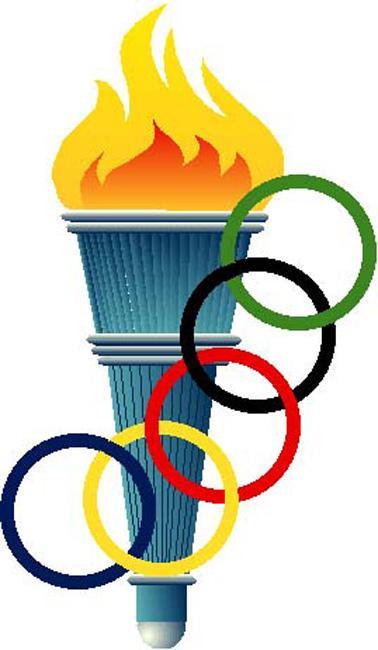 1. Минутка здоровья «   Друзья  Мойдодыра  и наше здоровье».2.Малая спартакиада.Под девизом: «Мы за здоровый образ жизни»Первенство лагеря по различным видам спорта.веселые старты3.Спортивно – игровые соревнования «Здоров будешь- все добудешь!»4    Путешествие в страну Фолькландию. (День фольклора)	5Познавательно-игровая программа "Путешествие по страницам русского фольклора" ПРДень двенадцатый1506.23г(четверг)День семьи1 Минутка здоровья. Гигиена тела.2.Беседа «Мои любимые родные»3.  Конкурс рисунков «Семья, любовь и верность»;4. Игры на свежем воздухе.5.Урок Арктики (презентация)День тринадцатый16.06.23г(пятница)«День  чистоты» «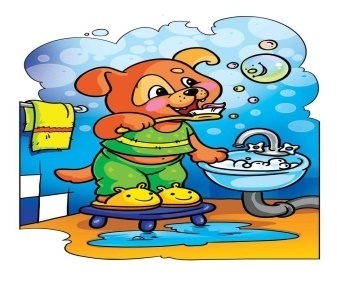 1.Минутка здоровья «Личная гигиена и Режим дня»2Ток-шоу «Урок чистоты»3Беседа:«Чистая вода нужна всем»4.Конкурсная программа «Мойдодыр»5.Разгадываем ребусы и кроссворды о здоровьеДень четырнадцатый17.06.23г(суббота)День космоса(16 июня 60 лет первому полету женщины-космонавта В. В. Терешковой в космос (1963 г.)1.Минутка здоровья2.«Космическое путешествие», посвященный 60- летию полета в космос первой женщины-космонавта В.В.Терешковой(презентация)3.Квест "Космический рейс4.Час чествования учителей «Учительница первая моя»5. Н.Гончаров Чтение "Дыханьем Родины хранимы"(СБ)День пятнадцатый 19.06.23 (понедельник)«День Гончарова»(211лет)1.Минутка здоровья.   «О болезнях грязных рук».2. Презентация.  "Писать было моей страстью" 3. Игры на свежем воздухе.	-День шестнадцатый  20.06.23.(вторник) « Всемирный день детского футбола»1.Минутка здоровья.   «Правильное питание». 2 .Первенство лагеря по футболу. 3. Малая спартакиада. Под девизом: «Мы  за здоровый образ жизни». Первенство лагеря по различным видам   спорта.4.Турнир по мини-футболу среди дворовых команд      «Дворовый мячДень семнадцатый 21.06.23г(среда)«День педагога и наставника»1.Минутка здоровья  «Завтрак для космонавта» (о пользе витаминов)2.«Если бы я был учителем» - КВН между педагогами и детьми3.«Букет для педагога» - мастер-класс4.Учитель поэтами воспетый» - обзор литературы5.К году "Педагога и наставника"Информационный час "И это все о них..."(СБ)22.06.23г(четверг)День   восемнадцатыйПамятная дата-День памяти и скорби-день начала Великой Отечественной войны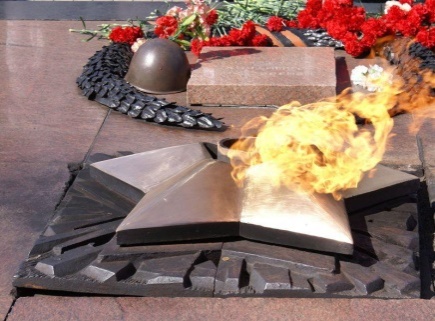 1.Торжественная линейка, посвященная началу ВОВ.2.Конкурс военной песни3. Экскурсия к памятнику. Возложение цветов гирлянды из голубей мира.4.Информационный час: «Через года, через века,-Помните» ко дню памяти и скорби.(Сб)  5.День памяти и скорби. Час памяти "Нам не забыть ту роковую дату(СДК)22.06.23гЗакрытие лагеря1Мастер-класс «Голубь мира»2. Закрытие лагерной смены «Радуга».3.Праздничный концерт.